 Please speak to me if there is a problem and 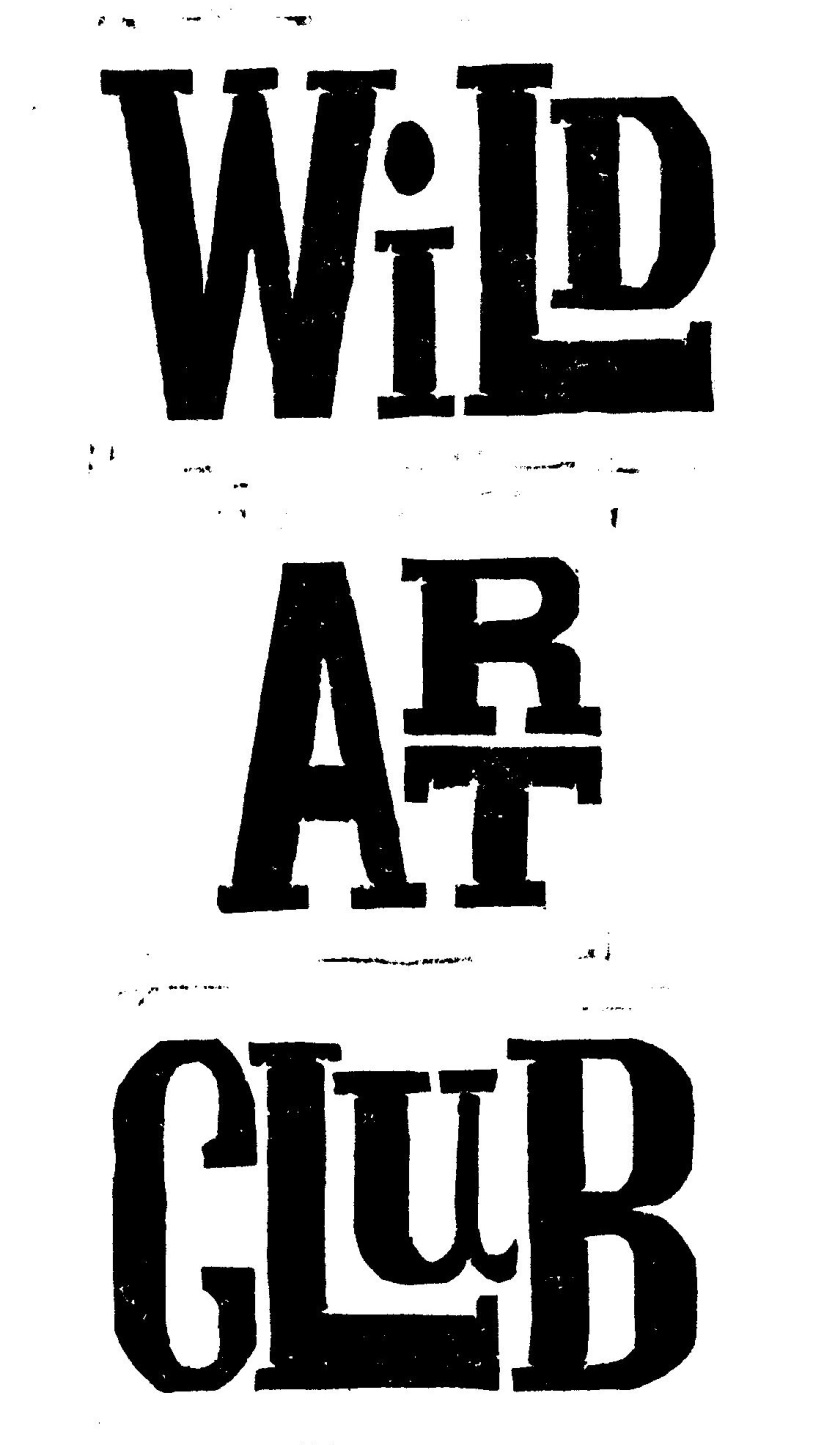 